"APPROVED"Co-Chairman of the Committeeon Industrial Policy and Technical RegulationDmitry Pumpyanskiy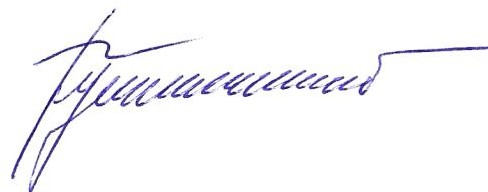                                         «28» January 2022WORK PLANof the Committee on Industrial Policy and Technical Regulation of the Russian Union of Industrialists and Entrepreneurs for 2022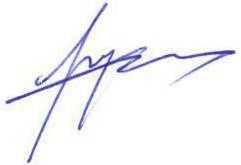 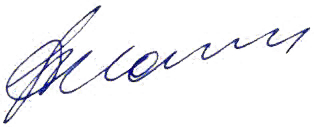 TermI. Participation of representatives of the Committee in the work of state authorities of the Russian Federation.I. Participation of representatives of the Committee in the work of state authorities of the Russian Federation.during the year• Government Sub-Commission on Technical Regulation, Application of Sanitary, Veterinaryand Phytosanitary Measures during the year of the Government Commission for Economic Development and Integration.• Expert councils under the Committee on Energy and the Committee on Transport and Construction of the State Duma of the Federal Assembly of the Russian Federation.• Working Group of the Government Commission for Regional Development.• Expert Council under the State Commission for Combating Illicit Trafficking in Industrial (in accordance with the work plans ofstate authorities)products.• Interdepartmental industry working groups to protect and improve the quality of controlof the industrial products market and to counteract illegal trafficking of oil industry products.• Council for Technical Regulation and Standardization under the Ministry of Industry and Trade of Russia.Management of its activities.• Working bodies of Rosstandart:- Board of Rosstandart;- Public Council of Rosstandart. Management of the Standardization Commission of the Public Council;- Standardization Council;- The Appeals Commission.• Working bodies of the Ministry of Construction of Russia:- Coordinating Council for Technical Regulation in the Construction Sector;- Expert group in the direction of "Reengineering of industrial construction rules";- Working Group on Regulatory and Technical regulation in Construction.• Working bodies of the Ministry of Energy of Russia:- Working Group on Technical Regulation of the activities of Oil and Gas complex organizations;- Working Group on issues of regulatory support for accounting of extracted, stored and transported hydrocarbon raw materials, produced, stored and sold products of its processing.• EMERCOM of Russia. The Commission for the Elimination of Excessive Administrative Pressure on Medium and Small Businesses. Preparation of conclusions on draft NPA in the field of the Committee's activities during their public discussion, regulatory impact assessment, as well as at the request of the State Duma of the Federal Assembly of the Russian Federation, the GPU of the President of the Russian Federation and in preparation for meetings of the government commission on legislative activity.(in accordance with the work plansII. Work in the direction of industrial policy.II. Work in the direction of industrial policy.• Preparation of proposals on mechanisms to stimulate the development of the industrial sector of the economy.• Participation in the preparation of proposals for the development of regional industrial policy.• Participation in the preparation of proposals for the implementation of plans to promote import substitution in industry.• Participation in the discussion and preparation of proposals for the creation and operation of centers of technological excellence in the Russian Federation.• Preparation of proposals to increase the share of purchases of domestic products.• Preparation of proposals for monitoring the activities of customers and suppliers in the procurement of products for which the Government of the Russian Federation has established quotas for its mandatory procurement.• Interaction with educational institutions and RECs (scientific and educational centers) on personnel training and scientific and technological development in the field of industry.• Examination and preparation of conclusions on draft documents on the development of the industrial sector of the economy.• Participation in the work of the RSPP Commission on improving the regulatory framework for stimulating industry and the RSPP Commission on Mechanical Engineering.• Participation in the preparation and implementation of the Action Plan for the implementation of the Strategy for the Development of the machine tool Industry for the period up to 2035.During the hole yearIII. Participation in the work on improving the licensing activities of federal executive authorities.III. Participation in the work on improving the licensing activities of federal executive authorities.• Monitoring the implementation of the provisions of the Federal Law "On State Control (Supervision) and Municipal Control in the Russian Federation", "On Mandatory Requirements" and subordinate regulatory legal acts (hereinafter - the NPA).• Participation in the development of the Concept of the development of the system of technical regulation in the Russian Federation until 2025, the action plan for its implementation, as well as the draft amendments 184-FZ "On Technical Regulation" in terms of control (supervision) of compliance with the requirements of technical regulations.• Participation in the development of new versions of the NPA to be revised as part of the implementationof the "regulatory guillotine" mechanism.WG on the implementation of the "regulatory guillotine" mechanism in the field of ensuring the uniformity of measurements(Co–Chair from business - A.N. Lotsmanov).- organization of the working group's activities;- participation in the preparation of draft amendments to 102 - FZ "On ensuring the uniformity of measurements";- implementation of the measures of the "Strategy for ensuring the uniformity of measurements in the Russian Federation until 2025", approved by the Decree of the Government of the Russian Federation dated 09.11.2017 No. 2478-r;- interaction with organizations on the implementation of the norms of the "Regulations on Federal State Metrological control (supervision)";- preparation of conclusions on projects of departmental documents in the field of ensuring the uniformity of measurements;- organization of interaction with the relevant Committees and Commissions of the RSPP to discuss issues of ensuring the uniformity of measurements.WG on the implementation of the "regulatory guillotine" mechanism in the field of conformity assessment.- participation in the development of new versions of the NPA in the field of conformity assessment, subject to revision as part of the improvement of licensing activities;- participation in the revision of the new edition of the Decree of the Government of the Russian Federation No. 982 dated December 1, 2009 "On approval of the Unified list of products subject to mandatory certification and the unified list of products, During the hole yearconfirmation of conformity of which is carried out in the form of acceptance of a declaration of conformity";- preparation of conclusions on projects of departmental documents in the field of conformity assessment.IV. Participation in the improvement of the system of technical regulation of the construction complex.IV. Participation in the improvement of the system of technical regulation of the construction complex.• Participation in the discussion of the "Strategy for the development of the construction industry and housing and communal services of the Russian Federation until 2030 with a forecast for the period up to 2035" and the action plan for its implementation.• Jointly with the Ministry of Construction of the Russian Federation and associations of builders (NOSTROY, NOPRIZ, etc.) updating and implementation of the "Concept of improving the system of technical regulation and regulation in the construction industry".• Participation in the preparation of the draft amendments to the 384-FZ "Technical Regulations on the safety of buildings and structures";• Organization of the activities of the RSPP working group to develop a consolidated position of the industry on the creation of a modern regulatory framework in construction.• Organization of interaction with the Ministry of Industry and Trade, the Ministry of Economic Development, the Ministry of Construction, the EEC on the developmentof the technical regulations of the EAEU "On the safety of building materials and products".Inclusion of representatives of the Committee in the WG on the development of the EAEU TR.• Participation in the creation of a technical and regulatory framework for the use of digital technologies in construction, such as BIM technologies, augmented reality, construction 3D printing, etc.During the hole yearV. Promoting the development of digitalization.V. Promoting the development of digitalization.• Participation in the preparation of a promising standardization program "Industry 4.0" for the period 2023-2025.• Participation in the work on the implementation of the EEC project "Digital Technical Regulation"• Examination and preparation of conclusions on draft documents on the formation and development of the EAEU digital space.• Participation in the work of the RSPP Committee on Digital Economy and the Subcommittee on Digital Economy and Innovation of the RSPP Committee on International Cooperation.• Organization of the work of the Coordinating Council of the Chairmen of National and Interstate Technical Committees on Standardization in the field of digital development.VI. Work in coordinating and advisory bodies under the Eurasian Economic Commission.VI. Work in coordinating and advisory bodies under the Eurasian Economic Commission.• Advisory Committee on Technical Regulation, Application of Sanitary, Veterinary and Phytosanitary Measures under the EEC Board.• The EAEU Business Council.• Working Group on the main directions of integration Development under the Advisory Council on Interaction between the EEC and the EAEU Business Council.• Subcommittees under the Advisory Committee on Technical Regulation, Application of Sanitary, Veterinary and Phytosanitary Measures:- on standardization;- coordination of work in the field of ensuring the uniformity of measurements;- coordination of work in the field of state control (supervision) over compliance with the requirements of the technical regulations of the EAEU;- on issues of technical regulation in construction.• Expert group on the elimination of barriers, exemptions and restrictions within the framework of the functioning of the internal market of the EAEU.During the hole year (in accordance withthe EEC work plans)VII. Participation in the preparation of decisions and draft documents of the Eurasian Economic Union.VII. Participation in the preparation of decisions and draft documents of the Eurasian Economic Union.• Preparation of proposals and participation in the preparation of the Concept for the creation of the Eurasian product quality assurance system.• Participation in the development:- draft amendments to the technical regulations of the Customs Union "On the safety of equipment operating under excessive pressure" (TR CU 032/2013) and "On the safety of machinery and Equipment" (TR CU 010/2011);- technical regulations of the Eurasian Economic Union (hereinafter referred to as the EAEU) and draft amendments to technical regulations in accordance with the "Plan for the Development of Technical Regulations of the EAEU and Amendments to the Technical Regulations of the Customs Union" No. 79;- methodological documents in the field of conformity assessment and ensuring the uniformity of measurements;- programs for the development of interstate standards for technical regulations;- lists of standards to the technical regulations of the EAEU.• Monitoring of the law enforcement practice of new editions of the Procedure for the Development of Technical Regulations and the Procedure for the development of lists of standards.During the hole yearVIII. Interaction with industry and business structures on industrial policy, technical regulation, standardization, conformity assessment and ensuring the uniformity of measurements.VIII. Interaction with industry and business structures on industrial policy, technical regulation, standardization, conformity assessment and ensuring the uniformity of measurements.• Development, coordination and signing of a Cooperation agreement between the Interstate Council for Standardization, Metrology and Certification and the RSPP.• Organization of the activities of intersectoral councils for technical regulation and standardization, as well as the working group on regulatory regulation in construction under the RSPP Committee.• Assistance to enterprises and organizations in developing a consolidated position on topical issues in the field of the Committee's activities and representation of the position of industry and business in public authorities.• Organization of interaction with residents of technoparks in Moscow in terms of industrial policy issues.During the hole year• Monitoring the application of the NPA, technical regulations that have entered into force and providing advice to enterprises on their practical use.•  Assistance to technical committees for standardization in activating their activities and updating their compositions.• Distribution and posting on the Committee's website of draft regulatory legal documents and up-to-date information in the field of industrial policy and technical regulation.• Interaction with industrial enterprises and associations to collect facts of illegal production and trafficking of counterfeit and falsified products.• Publication of current news in the field of the Committee's activities, as well as the operational activities of the Committee on the official website www.rgtr.ru , a Youtube channel and the Facebook social network.• Interaction with educational institutions on personnel training in the field of industrial policy, technical regulation, standardization and metrology.IX. International cooperation.IX. International cooperation.• The work of the Council for Technical Regulation and Standardization for the Digital Economy of the RSPP and the Eastern Committee of the German Economy (hereinafter referred to as the Council).- Organization of the activities of 11 expert groups of the Council in the main areas of activity.- Filling and preparation of the Council's website.- Formation of a Glossary on mechanical engineering.- Conducting a pilot project on comparative tests of construction products.• Implementation of memoranda and agreements:Memorandum of Cooperation between the RSPP and the Eastern Committee of the German Economy in the field of technical regulation and standardization for the digital economy.Memoranda of cooperation with ASME, API, ASTM.-  Cooperation agreement with the Heilongjiang Institute for the Study of Russian and Chinese Standards, China.- Agreement on cooperation between the Interstate Council for Standardization, Metrology and Certification.During the hole yearParticipation in ISO General AssemblySeptemberParticipation in EIC General AssemblyOctoberParticipation in the meeting of the Working Group on Standardization Policy and Cooperation on Regulatory Issues of the UNECE WP 6, Geneva, Switzerland.NovemberX. EventsX. EventsRound table "Certification, standardization, state and public control in the Russian marketof building materials and products (using the example of heating appliances): problems and prospects" (held jointly with the Association of Manufacturers of heating radiators), Moscow.MarchInternational Conference with US Standardization bodies "Application of American standards in Russian industry: experience and perspective", online format.March-AprilConference on technical regulation in the construction complex (held jointly with the Ministry of Construction of Russia and Rosstandart).May-JuneAn open session on technical regulation and standardization for the digitalization of industry (held within the framework of the INNOPROM – 2022 exhibition), Yekaterinburg.July 07-10VI All–Russian Conference "CHERMETSTANDART - 2022", Moscow.September-OctoberOrganization and holding of sessions within the framework of the Russian Standardization Week, St. Petersburg.OctoberConference "Training of personnel for digital transformation of industry", St. Petersburg.OctoberInternational Forum "Interstate standardization as the basis of technical regulation of the EAEU", Moscow (held within the framework of the "Weeks of Russian Business").October-NovemberHolding sessions within the framework of the 65th International Congress of Quality.NovemberXVI International Conference "NEFTEGAZSTANDART – 2022" (Nizhny Novgorod).NovemberXII International Scientific and Practical Conference "Standardization, certification, ensuring the efficiency, quality and security of information technologies" (IT Standard 2022), Moscow.November-DecemberDeputy Chairman of the Committee on Industrial Policy and Technical RegulationAndrey LotsmanovDeputy Chairman of the Committee on Industrial Policy and Technical RegulationVladimir Rudashevsky